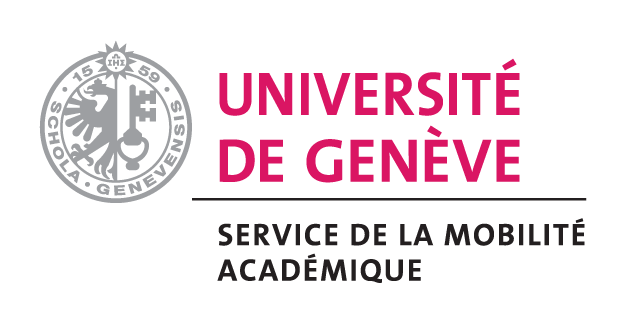 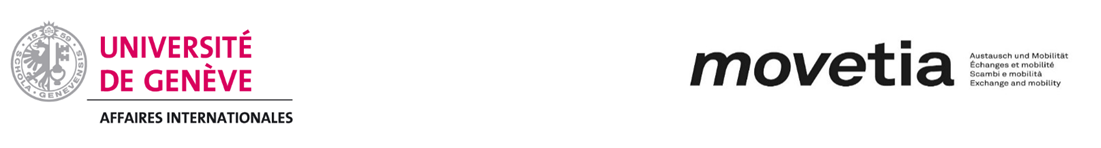 Swiss-European Mobility Programme – Staff Mobility for TrainingCertificate of AttendanceThis is to certify that:Mr./Ms.                                                         (name) has completed a trainingat                                                                    (name of host institution) from                                          (dd-mm-20yy)to                                               (dd-mm-20yy)Signatory:Mr./Ms.                                                                   (name)Function                                                                  Place, Date:                                     Signature:                                    